                  Università degli Studi Magna Græcia di Catanzaro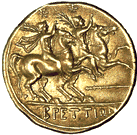                         Corso di Laurea in Scienze Motorie e SportiveSEDUTA DI LAUREA DEL 24 Luglio  2018 ore 8:30Sede: Campus Universitario “Salvatore Venuta” Germaneto di CatanzaroAula Magna C, livello 2, Corpo GCommissione: Prof. A. Ammendolia (Presidente), Prof.ssa A. Sciacqua, Prof. G.P. Emerenziani, Prof. G. Fiume, Prof.ssa T. Iona, Prof. A. Calabrò, Prof. F. Garofalo, Prof. F. Graceffa, Prof. G. Nicoletti, Prof. R. Scarfone, Prof.ssa M.G. Vaccaro.Supplente: Prof. F. TornelloCOGNOMENOME                         TESI      RELATOREBARBERAFRANCESCOL’ALLENAMENTO FUNZIONALE NEL MONDO DEL CALCIO: FORZA ESPLOSIVA ARTI INFERIORI.PROF. ROSARIO SCARFONEBILARDIILARIAANDAMENTO DELLE CAPACITA’ MOTORIE NELLO SPORT GIOVANILE. ESEMPIO DI UNA SCUOLA CALCIO.PROF.ANDREA FERRAGINABONAVITA GIOVANNASPORT E INTEGRAZIONE SOCIALE DEL SOGGETTO DOWN.PROF.FRANCESCO GAROFALOCHIAPPETTAFRANCESCOSPORT E SOCIALIZZAZIONE.PROF.FRANCESCO G. GRACEFFACHIARELLA ROBERTOIL LANDING NELLA PALLAVOLOPROF.ANDREA FERRAGINACHIRICO’ CARLOTTAATTIVITA’ MOTORIA NELLA MALATTIA DI PARKINSON.PROF.  GIUSEPPE NICOLETTICINELLIGIANLUCADIFFERENZA NELLA FORZA ANZIANI ATTIVI E SEDENTARI.PROF.PIETRO EMERENZIANICIORDOFRANCESCOBEACH SOCCER E FUTSAL DIFFERENZE RIGUARDO LA PRESTAZIONE DI FORZA.PROF. ROSARIO SCARFONECOSCOLORETTA FRANCESCA‘’DISTURBI DEL CAMMINO, BRADICINESIA E CAMPTOCORMIA NELLA MALATTIA DI PARKINSON: ATTIVITA’ FISICA ADATTATA.PROF.GIUSEPPE NICOLETTICRITELLI JESSICAEFFETTO DEL CONTESTO AMBIENTALE SULLO SVILUPPO MOTORIO IN FASE EVOLUTIVA.PROF.GIAN PIETROEMERENZIANIDE SANTIS DARIO FRANCESCODALL’HANDBALL AL BEACH- HANDBALL SIMILITUDINI E APPLICAZIONI PRATICHE.PROF.ROSARIOSCARFONE DI CARLOMICHELLECORRELAZIONE TRA IMPULSIVITA’ E CAPACITA’ DI FORZA NEI PALLAVOLISTI.PROF.SSAMARIA GRAZIA VACCARODI CARLO RITA MARIACORRELAZIONE TRA EFFICIENZA FISICA E BENESSERE SESSUALE NELLA DONNA ANZIANA.PROF.GIAN PIETRO EMERENZIANIGALLOMARTADIFFERENZA NELLA COORDINAZIONE TRA ANZIANI ATTIVI E SEDENTARI.PROF.GIAN PIETRO EMERENZIANIGERVASIPATRICKTRAUMATOLOGIA DELL’ARTO SUPERIORE NELLA BOXE.PROF.ANTONIOAMMENDOLIA IANNIZZIMICHELACORRELAZIONE TRA EFFICIENZA FISICA E BENESSERE SESSUALE NELL’UOMO ANZIANO.PROF.GIAN PIETRO EMERENZIANILIBONATIANGELOLA SCUOLA CALCIO: METODI E DIDATTICA NELLA CATEGORIA ‘’PULCINI’’.PROF.ROSARIO SCARFONELICCIARDONELUCA‘’DIFFERENZE NEI PROBLEMI COGNITIVI DI BASE TRA ANZIANI ATTIVI E SEDENTARI’’.PROF.GIAN PIETRO EMERENZIANIMACCARRONEMARIA GRAZIA‘’LA DISTROFIA MUSCOLARE’’.PROF.GIUSEPPE NICOLETTIMERCURIOROCCOSTRATEGIE PER LA PREVENZIONE DEGLI INFORTUNI AGLI                ISCHIO -CRURALI NEI CALCIATORI.PROF.ROSARIO SCARFONESICILIANOGIUSEPPEALTERAZIONI NELL’OMEOSTASI REDOX DA FENOMENI DI OVERTR5AINING.PROF.GIUSEPPE FIUME